Государственное бюджетное образовательное учреждение высшего образования Московской области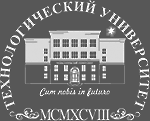 ТЕХНОЛОГИЧЕСКИЙ УНИВЕРСИТЕТРезультаты Международной Открытой Олимпиады Технологического университета 2019/2020ИнформатикаУчастники, закончившие олимпиаду в I туреДата проведения 1 тура (дистанционное участие): 07 декабря 2019 г.Как найти себя в списке: фамилии расположены в порядке убывания набранной суммы баллов; фамилии участников,  набравших одинаковую сумму баллов, расположены в алфавитном порядке.11 класс, 2 курс СПО.№ п/пФамилия ИмяУчреждениеГородБаллыДёмин Никита АлексеевичМБОУ «СОШ №15» Пушкино9Кондрашова Кристина АлексеевнаМБОУ СОШ №17Ногинск9Мирончук Дмитрий ВалерьевичМБОУ «СОШ №16»Сергиев Посад9Моисеев Игорь НиколаевичМОАУ СОШ №2Щёлково9Москвин Александр СергеевичМБОУ «Хотьковская СОШ №5»Хотьково9Новоженин Денис ОлеговичГБОУ «Школа № 285 имени В.А. Молодцова»Москва9Войнов Антон ВалерьевичМАОУ Гимназия №9Королёв8Мутлов Максим МихайловичМБОУ «СОШ  №5 с УИОП»Наро-Фоминск8Захаров Даниил ЮрьевичМБОУ «Хотьковская СОШ №5»Хотьково1Кормилаев Вячеслав ЕвгеньевичМБОУ «СОШ №16»Сергиев Посад1Бгатов Семен ВладиславовичМАОУ «СОШ №16»Щёлково0Беляев Владислав ВалерьевичМБОУ «Хотьковская СОШ №5»Хотьково0Гайфулин Данил АлександровичМБОУ «СОШ №16»Сергиев Посад0Добыдовский Матвей АлексеевичМБОУ «Софринская СОШ №2»Софрино-1, Пушкинский район0Карнеенков Максим ДмитриевичМБОУ «СОШ №3»Пушкино0Куликов Иван КонстантиновичМБОУ СОШ №17Ногинск0Мартинов Илья АлексеевичГБОУ «СОШ 448»Москва0Матросова Полина ЕвгеньевнаМБОУ «СОШ №3»Пушкино0Мизюк Николай ВитальевичМОУ «Лицей»Дедовск0Микаелян Микаэль СамвеловичМБОУ «Зверосовхозская СОШ»Зверосовхоз0Никитов Станислав НиколаевичМБОУ Лицей Фрязино0Решетников Александр ДмитриевичМБОУ СОШ №17Ногинск0Семенов Никита АндреевичМБОУ «Лицей № 4»Королёв0Черняк Екатерина ВикторовнаМБОУ СОШ №13 им. В.А. ДжанибековаЩёлково0